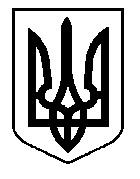 МИНИСТЕРСТВО ИНФРАСТРУКТУРЫ УКРАИНЫ18.10.2012 												622ПРИКАЗ___________________ 			  г. Киев 			№ __________________О внесении изменений в Правила оформления грузовых перевозочных документов на перевозку морским транспортомВ соответствии со статьей 3 и 144 Кодекса торгового мореплавания Украины, подпункта 4.9.50 подпункта 4.9 пункта 4 Положения о Министерстве инфраструктуры Украины, утвержденного Указом Президента Украины от 12 мая 2011 года № 581,ПРИКАЗЫВАЮ:1. Внести в Правила оформления грузовых перевозочных документов на перевозку морским транспортом, утвержденных приказом Министерства транспорта и связи Украины от 13 декабря 2004 года № 1098, зарегистрированных в Министерстве юстиции Украины 28 декабря 2004 года за № 165/10256, такие изменения:1.1. Главу 1 дополнить пунктом 1.4. такого содержания:«1.4. порядок предоставления администрации порта оформленных грузовых перевозочных документов на перевозку морским транспортом устанавливается в соответствии с законодательством».1.2. Пункты 3.2, 3.3 главы 3 изложить в такой редакции:«3.2. Указанные бланки заполняются четкими буквами и цифрами с использованием качественных печатных материалов. Исправление ошибки в грузовом перевозочном документе осуществляется лицом, которое заполняло его, путем зачеркивания неправильного текста и/или цифры и написанием правильного текста и/или цифры, которое подтверждается подписью этого лица и заверяется печатью.3.3. Допускается оформление грузовых перевозочных документов с использованием электронных информационных систем и с соблюдением требований законодательства об электронном документообороте. В таком случае бумажный документооборот не производится. Порядок функционирования такой электронной информационной системы, формат электронных провозных документов, а также порядок их обращения на территории морского порта определяется совместно администрацией морского порта и заинтересованными органами исполнительной власти и субъектами хозяйствования, которые осуществляют свою деятельность на территории морского порта (по их согласию)».2.  Департаменту государственной политики в области морского и речного транспорта:2.1. В установленном порядке обеспечить подачу данного приказа на государственную регистрацию в Министерство юстиции Украины.2.2. Довести данный приказ до сведения заинтересованных предприятий, учреждений, организаций.3. Этот приказ вступает в силу с дня его официального опубликования.4. Контроль за исполнением этого приказа оставляю за собой.И.о.Министра                                                                                     К.Ефименко